Приложение № 2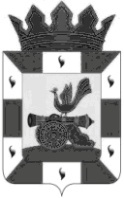 АДМИНИСТРАЦИЯ МУНИЦИПАЛЬНОГО ОБРАЗОВАНИЯ «СМОЛЕНСКИЙ РАЙОН» СМОЛЕНСКОЙ ОБЛАСТИ		П О С Т А Н О В Л Е Н И Еот  10.06.2022  №  1126О внесении изменений в состав Совета      по проблемам инвалидов и граждан пожилого возраста при Администрации муниципального образования «Смоленский район» Смоленской области, утвержденный постановлением Администрации муниципального образования «Смоленский район» Смоленской области от 15.04.2016 № 347В связи с необходимостью актуализации сведений о составе Совета                            по проблемам инвалидов и граждан пожилого возраста при Администрации муниципального образования «Смоленский район» Смоленской области АДМИНИСТРАЦИЯ МУНИЦИПАЛЬНОГО ОБРАЗОВАНИЯ «СМОЛЕНСКИЙ РАЙОН» СМОЛЕНСКОЙ ОБЛАСТИ ПОСТАНОВЛЯЕТ: 1. Внести изменения в состав Совета по проблемам инвалидов и граждан пожилого возраста при Администрации муниципального образования «Смоленский район» Смоленской области, утвержденный постановлением Администрации муниципального образования «Смоленский район» Смоленской области                        от 15.04.2016 № 347 «О создании Совета по проблемам инвалидов и граждан пожилого возраста при Администрации муниципального образования «Смоленский район» Смоленской области», изложив его в редакции согласно приложению.2. Контроль за исполнением настоящего постановления возложить                             на заместителя Главы муниципального образования «Смоленский район» Смоленской области В. В. Молоткова.Глава муниципального образования «Смоленский район» Смоленской области                                    О.Н. ПавлюченковаСОСТАВСовета по проблемам инвалидов и граждан пожилого возрастапри Администрации муниципального образования «Смоленский район» Смоленской областиПриложениек постановлению Администрации муниципального образования«Смоленский район»Смоленской областиот 10.06.2022 № 1126Молотков Виктор ВалерьевичЗаместитель Главы муниципального образования «Смоленский район» Смоленской области, председатель Совета.Лонщакова ИринаВикторовнаПредседатель комитета по образованию Администрации муниципального образования «Смоленский район» Смоленской области, заместитель председателя СоветаКондратова Ольга НиколаевнаНачальник отдела по культуре, туризму и спорту Администрации муниципального образования  «Смоленский район» Смоленской области, секретарь СоветаЧЛЕНЫСовета по проблемам инвалидов и граждан пожилого возрастаЧЛЕНЫСовета по проблемам инвалидов и граждан пожилого возрастаИгнатенкова Галина ВикторовнаЗаместитель Главы муниципального образования -начальник управления жилищно-коммунального хозяйства, строительства и коммуникацийГолактионова Ирина ВикторовнаНачальник юридического отдела Администрации муниципального образования «Смоленский район» Смоленской областиКурдюков Илья ЮрьевичПредседатель комитета – главный архитектор комитета территориального планирования и градостроительной деятельности Администрации муниципального образования «Смоленский район» Смоленской областиПавликова Оксана ИвановнаНачальник отдела по экономике и инвестиционной деятельности Администрации муниципального образования «Смоленский район» Смоленской областиНовикова Елена ИвановнаНачальник отдела социальной защиты в Смоленском районе Департамента Смоленской области по социальному развитию (по согласованию)Воднева Татьяна Викторовна Ведущий инспектор отдела содействия трудоустройству                     и работы с предприятиями СОГКУ «Центр занятости населения города Смоленска» - (по согласованию)Зеленский Андрей Анатольевич Главный врач СОГБУЗ «Смоленская ЦРБ» (по согласованию)Тимошенков Виктор НиколаевичПредседатель Смоленской районной общественной организации Смоленской областной общественной организации ветеранов (пенсионеров) войны, труда, Вооруженных Сил и правоохранительных органов(по согласованию)Захарова Валентина АлександровнаПредседатель Смоленской районной организации Смоленской областной организации Всероссийского общества инвалидов(по согласованию)Главы муниципальных образований сельских поселений(по согласованию)